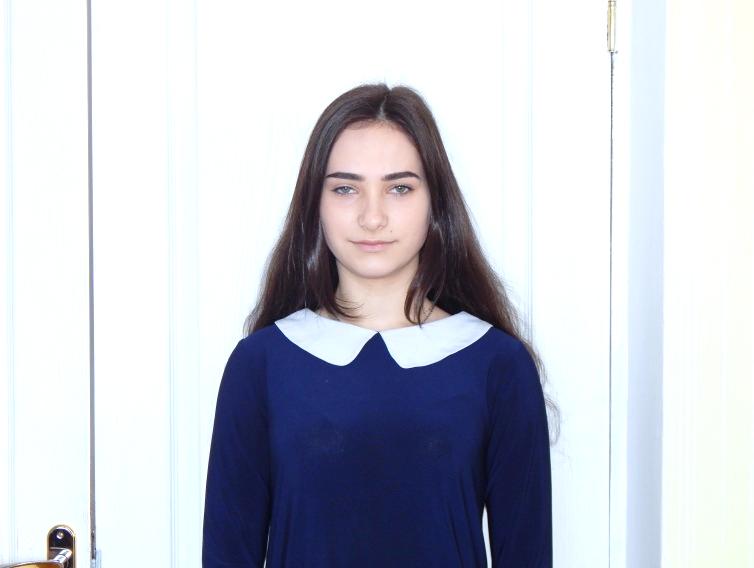 Руснак ДіанаЛист до мами«Материнське серце»Здрастуй матусю, люба, рідна моя! Я така щаслива, що ти у мене є. Ніщо в світі не може зрівнятись з твоєю любов’ю. Твої лагідні руки, мов оберіг, завжди готові захистити, вилікувати, обійняти. Я так вдячна тобі за твою любов і турботу. Не уявляю скільки безсонних ночей ти провела біля мого ліжечка, коли я хворіла. Скільки ти молила бога, щоб я була здорова і щаслива.	А ти пам’ятаєш, як в дитинстві, нам було весело проводити час? Як разом ми ліпили пиріжки, у мене не дуже виходило, я сердилась, а ти казала, що у мене обов’язково добре вийде наступний. Я вся була в борошні і ми дуже сміялись. Це було  щасливе і безтурботне дитинство. Я була абсолютно впевнена, що ми зможемо вирішити  всі мої «глобальні» проблеми.Неможливо забути нічне небо, усіяне зірками. Ти показувала мені сузір’я і ми обирали собі зірки, кожен свою. Це було дуже гарно. А навесні ми ходили гуляти до гаю. Там нам дуже подобалось любуватися першими квітами. Ми також чекали з нетерпінням, коли повернуться перші перелітні пташки. Ти казала, що їх спів лікує душу.Спасибі тобі, матусю, що навчила мене любити. Твої слова про любов до людей, незалежно від того, які вони, назавжди запам’ятались мені. Немає поганих людей, казала ти, є люди нещасливі, їх треба просто зрозуміти і, можливо, допомогти.Також треба любити і зберігати звірів та природу. Бо все це – дар від Бога. Ми можемо насолоджуватись цим зовсім безкоштовно.У нашому домі завжди пахло свіжою випічкою і наші друзі дуже любили, коли ти пригощала їх смачненьким. Життя здавалося таким легким і радісним.А потім… До нас прийшла війна. Здавалось, що навіть веселка після літнього дощику боїться вийти, щоб ми пораділи. Все стало сіре. Але ти не здалася, не злякалася.Ми залишили свій будинок, свої речі і свої іграшки. А разом з цим, той щасливий шматочок дитинства. Але це не кінець. Почалася нова сторінка нашого життя. Головне, що ти завжди була поряд. Ти захищала мене  і робила все, щоб мені було спокійно і затишно. Твоє велике материнське серце було і є сповнене любов’ю, турботою і ніжністю.Я з гордістю можу сказати, що моя мама – найкраща в світі!Дякую тобі, моя ненько! 